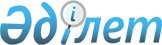 Қазақстан Республикасының Сыртқы iстер министрлігiнің 1997 жылғы 4 маусымдағы «Қазақстан Республикасы Сыртқы iстер министрлігiнің дипкурьерлік байланыс бөлімі туралы Ереже» бұйрығының күші жойылды деп тану туралыҚазақстан Республикасы Сыртқы iстер министрiнің 2012 жылғы 4 шілдедегі № 08-1-1-1/297 бұйрығы

      БҰЙЫРАМЫН:



      1. Қазақстан Республикасының Сыртқы iстер министрлігiнің  1997 жылғы 4 маусымдағы «Қазақстан Республикасы Сыртқы iстер министрлігiнің дипкурьерлік байланыс бөлімі туралы Ереже» бұйрығының (Қазақстан Республикасының Нормативтік құқықтық актілерді мемлекеттік тіркеу тізілімінде № 375 тіркелген) күші жойылды деп танылсын.



      2. Қазақстан Республикасының Сыртқы iстер министрлігiнің  Әкімшілік және бақылау департаменті осы бұйрықты Нормативтік құқықтық актілерді мемлекеттік тіркеу тізілімінен алу үшін Қазақстан Республикасының Әділет министрлігiне жіберсін.



      3. Осы бұйрық қол қойылған күнінен бастап қолданысқа енгізіледі.      Министр                               Е. Қазыханов
					© 2012. Қазақстан Республикасы Әділет министрлігінің «Қазақстан Республикасының Заңнама және құқықтық ақпарат институты» ШЖҚ РМК
				